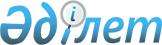 О внесении изменений в решение маслихата города Астаны от 25 декабря 2001 года N 124/26-II "О схеме зонирования земель города Астаны" (зарегистрировано управлением юстиции города Астаны 29 января 2002 года за N 164)
					
			Утративший силу
			
			
		
					Решение Маслихата города Астаны от 26 мая 2005 года N 152/18-III.
Зарегистрировано Департаментом юстиции города Астаны от 9 июня 2005 года N 391. Утратило силу решением маслихата города Астаны от 29 января 2009 года N 184/30-IV



      


Сноска. Утратило силу решением маслихата города Астаны от 29.01.2009 


 N 184/30-IV 

     Маслихат города Астаны 

РЕШИЛ:




     Внести в 
 решение 
 маслихата города Астаны от 25 декабря 2001 года N 124/26-II "О схеме зонирования земель города Астаны" (зарегистрировано управлением юстиции города Астаны 29 января 2002 года за N 164; опубликовано в газете "Вечерняя Астана" 2 февраля 2002 года), следующие изменения:



     В преамбуле слова "статьей 7 Закона Республики Казахстан от 24 января 2001 года "О земле" заменить словами "
 статьей 8 
 Земельного Кодекса Республики Казахстан от 20 июня 2003 года".


     Председатель сессии




     маслихата города Астаны                 Б.А. Смаилов



     Секретарь маслихата




     города Астаны                           В.Н. Редкокашин


					© 2012. РГП на ПХВ «Институт законодательства и правовой информации Республики Казахстан» Министерства юстиции Республики Казахстан
				